О создании Комиссии об установлении фактов проживания граждан в жилых помещениях, находящихся в зоне чрезвычайной ситуации, фактов нарушения условий их жизнедеятельности в результате чрезвычайной ситуации, а также фактов утраты ими имущества первой необходимости в результате чрезвычайной ситуации и утверждении Порядка ее работыВ соответствии с Федеральным законом от 21.12.1994 № 68-ФЗ "О защите населения и территорий от чрезвычайных ситуаций природного и техногенного характера", постановлением Кабинета Министров Чувашской Республики  от 20.12.2022 №  705 «Об утверждении Порядка и условий осуществления единовременных денежных выплат гражданам в случаях возникновения чрезвычайных ситуаций природного и техногенного характера на территории Чувашской Республики», в целях оперативного принятия мер, направленных на ликвидацию последствий чрезвычайной ситуации, на территории Комсомольского муниципального округа Чувашской Республики, а также оказания помощи пострадавшим, администрация Комсомольского муниципального округа Чувашской Республики  п о с т а н о в л я е т:1. Создать Комиссию об установлении фактов проживания граждан в жилых помещениях, находящихся в зоне чрезвычайной ситуации, фактов нарушения условий их жизнедеятельности в результате чрезвычайной ситуации, а также фактов утраты ими имущества первой необходимости в результате чрезвычайной ситуации и утвердить ее состав согласно приложению 1 к настоящему постановлению.2. Утвердить Порядок работы Комиссии об установлении фактов проживания граждан в жилых помещениях, находящихся в зоне чрезвычайной ситуации, фактов нарушения условий их жизнедеятельности в результате чрезвычайной ситуации, а также фактов утраты ими имущества первой необходимости в результате чрезвычайной ситуации согласно приложению 2 к настоящему постановлению.3. Контроль за исполнением настоящего постановления оставляю за собой.Глава Комсомольского муниципального округа                                                               А.Н. ОсиповПриложение № 1 к постановлению администрации Комсомольского муниципального округа26.05.2023г. № 560Состав
комиссии об установлении фактов проживания граждан в жилых помещениях, находящихся в зоне чрезвычайной ситуации, фактов нарушения условий их жизнедеятельности в результате чрезвычайной ситуации, а также фактов утраты ими имущества первой необходимости в результате чрезвычайной ситуацииПриложение № 2 к постановлению администрации Комсомольского муниципального округа26.05.2023г. № 560Порядок
работы Комиссии об установлении фактов проживания граждан в жилых помещениях, находящихся в зоне чрезвычайной ситуации, фактов нарушения условий их жизнедеятельности в результате чрезвычайной ситуации, а также фактов утраты ими имущества первой необходимости в результате чрезвычайной ситуацииI. Общие положения1.1. Настоящий Порядок работы Комиссии об установлении фактов проживания граждан в жилых помещениях, находящихся в зоне чрезвычайной ситуации, фактов нарушения условий их жизнедеятельности в результате чрезвычайной ситуации, а также фактов утраты ими имущества первой необходимости в результате чрезвычайной ситуации (далее - Порядок) разработан в соответствии с постановлением Правительства Российской Федерации от 28 декабря 2019 г. № 1928 «Об утверждении правил предоставления иных межбюджетных трансфертов из федерального бюджета, источником финансового обеспечения которых являются бюджетные ассигнования резервного фонда Правительства Российской Федерации, бюджетам субъектов Российской Федерации на финансовое обеспечение отдельных мер по ликвидации чрезвычайных ситуаций природного и техногенного характера, осуществления компенсационных выплат физическим и юридическим лицам, которым был причинен ущерб в результате террористического акта, и возмещения вреда, причиненного при пресечении террористического акта правомерными действиями», Методическими рекомендациями по порядку подготовки списков граждан, нуждающихся в получении единовременной материальной помощи, финансовой помощи в связи с утратой ими имущества первой необходимости, единовременного пособия в связи с гибелью (смертью) члена семьи (включая пособие на погребение погибшего (умершего члена семьи) и единовременного пособия в связи с получением вреда здоровью при ликвидации последствий чрезвычайной ситуации природного и техногенного характера), утвержденными Министерством Российской Федерации России по делам гражданской обороны, чрезвычайным ситуациям и ликвидации последствий стихийных бедствий от 03.03.2022 г. № 2-4-71-7-11 (далее - Методические рекомендации), Приказа Государственного комитета Чувашской Республики по делам гражданской обороны и чрезвычайным ситуациям от 22 февраля 2023 г. № 27 «Об утверждении форм заключений комиссий, создаваемых органами местного самоуправления в Чувашской Республике в целях установления факта нарушения условий жизнедеятельности граждан в результате чрезвычайной ситуации, фактов проживания граждан в жилых помещениях, находящихся в зоне чрезвычайной ситуации, утраты ими имущества первой необходимости в результате чрезвычайной ситуации».1.2. Целью работы Комиссии об установлении фактов проживания граждан в жилых помещениях, находящихся в зоне чрезвычайной ситуации, фактов нарушения условий их жизнедеятельности в результате чрезвычайной ситуации, а также фактов утраты ими имущества первой необходимости в результате чрезвычайной ситуации (далее – Комиссия) является подготовка списков граждан в соответствии с пунктом 1.5 Порядка и условий осуществления единовременных денежных выплат гражданам в случаях возникновения чрезвычайных ситуаций природного и техногенного характера на территории Чувашской Республики, утвержденного постановлением Кабинета Министров Чувашской Республики от 20.12.2022 г. № 705 «Об утверждении порядка и условий осуществления единовременных денежных выплат гражданам в случаях возникновения чрезвычайных ситуаций природного и техногенного характера на территории Чувашской Республики, для получения гражданами единовременной материальной помощи и (или) финансовой помощи в связи с утратой ими имущества первой необходимости».II. Основные задачи Комиссии2.1. Основной задачей Комиссии является установление фактов проживания граждан в жилых помещениях, находящихся в зоне чрезвычайной ситуации на территории Комсомольского муниципального округа Чувашской Республики, нарушения условий их жизнедеятельности и утраты ими имущества первой необходимости в результате чрезвычайной ситуации (далее по тексту – ЧС), и подготовка заключений по установленным фактам.III. Установление факта проживания граждан в жилых помещениях, находящихся в зоне чрезвычайной ситуации3.1. Факт проживания граждан от 14 лет и старше в жилых помещениях, находящихся в зоне ЧС устанавливается заключением комиссии на основании следующих критериев:а) гражданин зарегистрирован по месту жительства в жилом помещении, которое попало в зону ЧС, при введении режима ЧС для соответствующих органов управления и сил единой государственной системы предупреждения и ЧС;б) гражданин зарегистрирован по месту пребывания в жилом помещении, которое попало в зону ЧС, при введении режима ЧС для соответствующих органов управления и сил единой государственной системы предупреждения и ликвидации ЧС;в) имеется договор аренды жилого помещения, которое попало в зону ЧС;г) имеется договор социального найма жилого помещения, которое попало в зону ЧС;д) в справках с места работы или учебы, справках медицинских организаций местом жительства указано жилое помещение, которое попало в зону ЧС;е) имеются документы, подтверждающие оказание медицинских, образовательных, социальных услуг и услуг почтовой связи в жилом помещении, которое попало в зону ЧС;ж) имеются документы, подтверждающие оказание коммунальных услуг в жилом помещении, которое попало в зону ЧС;з) иные сведения, которые могут быть предоставлены гражданином в инициативном порядке, получение которых не потребует от заявителя обращения за получением государственных (муниципальных) услуг, услуг организаций.3.2. Критерии, указанные в подпунктах "д" - "з" пункта 3.1, оцениваются в их совокупности, позволяющей установить факт проживания.3.3. Факт проживания детей в возрасте до 14 лет в жилых помещениях, находящихся в зоне ЧС, устанавливается решением Комиссии, если установлен факт проживания в жилом помещении, находящемся в зоне ЧС, хотя бы одного из родителей (усыновителей, опекунов), с которым проживает ребенок.IV. Установление факта нарушения условий жизнедеятельности граждан в результате чрезвычайной ситуации4.1. Установление факта нарушения условий жизнедеятельности граждан в результате воздействия поражающих факторов источника ЧС осуществляется порядком, установленным Приказом МЧС России от 30 декабря 2011 г. № 795 «Об утверждении Порядка установления факта нарушения условий жизнедеятельности при аварии на опасном объекте, включая критерии, по которым устанавливается указанный факт».4.2. Прекращение на срок более суток водоснабжения, теплоснабжения и электроснабжения задания (помещения), осуществляющегося до ЧС, устанавливается на основании официальной информации, полученной от соответствующей ресурсоснабжающей организацией.4.3. Невозможность осуществления транспортного сообщения между территорией проживания граждан и иными территориями, где условия жизнедеятельности не были нарушены, устанавливается на основании официальной информации, полученной от администрации Комсомольского муниципального округа.V. Установление факта утраты имущества первой необходимости гражданами в результате ЧС5.1. Под имуществом первой необходимости понимается минимальный набор непродовольственных товаров общесемейного пользования, необходимых для сохранения здоровья человека и обеспечения его жизнедеятельности, определенный Правилами предоставления иных межбюджетных трансфертов из федерального бюджета, источником финансового обеспечения которых являются бюджетные ассигнования резервного фонда Правительства Российской Федерации, бюджетам субъектов Российской Федерации на финансовое обеспечение отдельных мер по ликвидации ЧС природного и техногенного характера, осуществления компенсационных выплат физическим и юридическим лицам, которым был причинен ущерб в результате террористического акта, и возмещения вреда, причиненного при пресечении террористического акта правомерными действиями, утвержденными Постановлением Правительства Российской Федерации от 28.12.2019 № 1928.5.2. Факт и степень утраты имущества первой необходимости устанавливается решением комиссии в соответствии с разделом IV Методических рекомендаций по порядку подготовки списков граждан, нуждающихся в получении единовременной материальной помощи, финансовой помощи в связи с утратой ими имущества первой необходимости, единовременного пособия в связи с гибелью (смертью) члена семьи (включая пособие на погребение погибшего (умершего) члена семьи) и единовременного пособия в связи с получением вреда здоровью при ликвидации последствий ЧС природного и техногенного характера, утвержденных МЧС России 03.03.2022 N 2-4-71-7-11.VI.Функции Комиссии6.1 Секретарь комиссии запрашивает и получает необходимые документы и иные сведения от федеральных и региональных органов исполнительной власти, органов местного самоуправления и их структурных подразделений, должностных лиц, организаций и учреждений с целью получения сведений о проживании граждан в жилых помещениях, находящихся в зоне ЧС, осуществляет организацию работы по подготовке заседания Комиссии.6.2 Комиссия на заседании:а) проводит анализ полученных сведений на предмет возможности установления факта проживания граждан в жилых помещениях, которые попали в зону ЧС;б) проводит анализ полученных сведений на предмет нарушений условий жизнедеятельности граждан, которые попали в зону ЧС;в) на основе собранных и предоставленных документов и материалов выносит заключения, по формам согласно приложениям Методических рекомендаций.Секретарь Комиссии:а) направляет заключения в администрацию Комсомольского муниципального округа Чувашской Республики для принятия решения о включении в список или отказе во включении в списки;б) осуществляет контроль за выполнением решений Комиссии о включении граждан в списки или отказе во включении в списки.VII. Права КомиссииКомиссия в пределах своей компетенции имеет право:7.1 Обращаться к гражданам, падавшим заявление, с целью оказание содействия Комиссии в сборе документов и иных сведений о месте их проживания в жилых помещениях, находящихся в зоне ЧС.7.2 Заслушивать на своих заседаниях представителей федеральных и региональных органов исполнительной власти, органов местного самоуправления и их структурных подразделений, должностных лиц, организаций и учреждений, граждан по вопросам, относящимся к предмету ведения Комиссии.7.3 Привлекать для участие в своей работе представителей администрации Комсомольского муниципального округа Чувашской Республики.7.4 Вносить главе Комсомольского муниципального округа Чувашской Республики предложения об изменения персонального состава Комиссии.VIII. Подготовка заключения об установлении факта проживания в жилом помещении, находящемся в зоне чрезвычайной ситуации, и факта нарушения условий жизнедеятельности гражданина в результате чрезвычайной ситуации8.1. Заключения Комиссии об установлении факта проживания в жилом помещении, находящемся в зоне ЧС, и факта нарушения условий жизнедеятельности заявителя в результате ЧС (далее - заключение об установлении фактов проживания и нарушения условий жизнедеятельности), составляются по форме, согласно приложению к настоящему Порядку.8.2. Заключение об установлении фактов проживания и нарушения условий жизнедеятельности подготавливается Комиссией на одного или нескольких граждан, проживающих в одном жилом помещении, находящемся в зоне ЧС.8.3. Заключение об установлении фактов проживания и нарушения условий жизнедеятельности подписывается всеми членами Комиссии. Граждане, нуждающиеся в получении единовременной материальной помощи, ознакамливаются с заключением.8.4. Заключение об установлении фактов проживания и нарушения условий жизнедеятельности утверждается главой Комсомольского муниципального округа.8.5. Заключение об установлении фактов проживания и утраты имущества составляется Комиссией в целях определения утраты гражданами имущества первой необходимости в результате ЧС в соответствии с критериями, указанными в разделах III и V соответственно настоящего Порядка.8.6. Заключение об установлении фактов проживания и утраты имущества подготавливается Комиссией на одного или нескольких граждан, проживающих в одном жилом помещении, находящемся в зоне чрезвычайной ситуации.8.7. Заключение об установлении фактов проживания и утраты имущества подписывается всеми членами Комиссии. Граждане, нуждающиеся в получении финансовой помощи в связи с утратой ими имущества первой необходимости, ознакамливаются с заключением.8.8. Заключение об установлении фактов проживания и утраты имущества утверждается главой Комсомольского муниципального округа.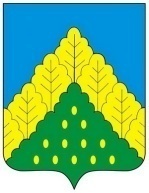 ЧĂВАШ РЕСПУБЛИКИНКОМСОМОЛЬСКИМУНИЦИПАЛЛĂ ОКРУГĔНАДМИНИСТРАЦИЙĔЙЫШĂНУ26.05.2023 № 560Комсомольски ялĕАДМИНИСТРАЦИЯКОМСОМОЛЬСКОГОМУНИЦИПАЛЬНОГО ОКРУГАЧУВАШСКОЙ РЕСПУБЛИКИПОСТАНОВЛЕНИЕ26.05.2023 № 560село КомсомольскоеПредседатель комиссииПервый заместитель главы администрации - начальник Управления по благоустройству и развитию территорий администрации Комсомольского муниципального округа Заместитель председателя комиссииНачальник отдела мобилизационной подготовки, специальных программ, ГО и ЧС администрации Комсомольского муниципального округа Секретарь комиссииВедущий специалист-эксперт отдела мобилизационной подготовки, специальных программ, ГО и ЧС администрации Комсомольского муниципального округаЧлены комиссииЗаведующий сектором правового обеспечения администрации Комсомольского муниципального округа Члены комиссииЗаместитель начальника финансового отдела администрации Комсомольского муниципального округаЧлены комиссииГлавный специалист-эксперт сектора строительства, архитектуры и жилищной политики Управления по благоустройству и развитию территорий администрации Комсомольского муниципального округа Члены комиссииГлавный специалист-эксперт отдела экономики, имущества и земельных отношений администрации Комсомольского муниципального округа Члены комиссииНачальник отделения надзорной деятельности и профилактической работы по Комсомольскому району Управления надзорной деятельности и профилактической работы Главного управления МЧС России по Чувашской Республике - Чувашии (по согласованию)Члены комиссииНачальники территориальных отделов Управления по благоустройству и развитию территорий администрации Комсомольского муниципального округа 